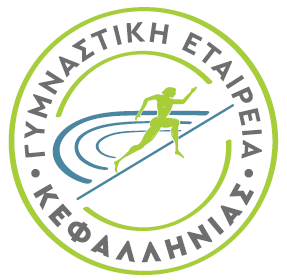           Γ.Ε ΚΕΦΑΛΛΗΝΙΑΣ  - ΣΤΙΒΟΣ          ΦΟΡΜΑ ΕΓΓΡΑΦΗΣ   ΟΝΟΜΑΤΕΠΩΝΥΜΟ: ……………………………………………   ΗΛΙΚΙΑ: ……………..   ΗΜ/ΝΙΑ ΓΕΝΝΗΣΕΩΣ: …………….........   ΟΝΟΜΑ ΠΑΤΕΡΑ: ……………………………………   ΟΝΟΜΑ ΜΗΤΕΡΑΣ: …………………………………   Δ/ΝΣΗ ΚΑΤΟΙΚΙΑΣ: ……………………………………………   ΤΗΛΕΦΩΝΟ: ……………………………………………………   ΗΜ/ΝΙΑ ΕΓΓΡΑΦΗΣ: ………………………..